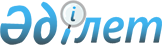 Успен ауданының аумағында сайлау учаскелерін құру туралыПавлодар облысы Успен ауданы әкімінің 2021 жылғы 19 наурыздағы № 1 шешімі. Павлодар облысының Әділет департаментінде 2021 жылғы 30 наурызда № 7232 болып тіркелді.
      Қазақстан Республикасының 1995 жылғы 28 қыркүйектегі "Қазақстан Республикасындағы сайлау туралы" Конституциялық Заңының 23-бабы 1-тармағына, Қазақстан Республикасының 2001 жылғы 23 қаңтардағы "Қазақстан Республикасындағы жергілікті мемлекеттік басқару және өзін-өзі басқару туралы" Заңының 33-бабы 2-тармағына, Қазақстан Республикасының 2016 жылғы 6 сәуірдегі "Құқықтық актілер туралы" Заңының 46-бабы 2-тармағының 4) тармақшасына сәйкес, Успен ауданының әкімі ШЕШІМ ҚАБЫЛДАДЫ:
      1. Осы шешімнің қосымшасына сәйкес Успен ауданының аумағында сайлау учаскелері құрылсын.
      2. Успен ауданы әкімінің 2020 жылғы 5 қаңтардағы "Успен ауданында сайлау учаскелерін құру туралы" № 1 шешімінің (Нормативтік құқықтық актілерді мемлекеттік тіркеу тізілімінде № 6713 болып тіркелген, 2020 жылғы 24 қаңтарда Қазақстан Республикасы нормативтік құқықтық актілерінің эталондық бақылау банкінде электрондық түрде жарияланған) күші жойылды деп танылсын.
      3. Осы шешімнің орындалуын бақылау аудан әкімі аппаратының басшысына жүктелсін.
      4. Осы шешім оның алғашқы ресми жарияланған күнінен бастап қолданысқа енгізіледі.
      Ескерту. Қосымша жаңа редакцияда – Павлодар облысы Успен ауданы әкімінің 31.01.2024 № 1 (алғашқы ресми жарияланған күнінен кейін күнтізбелік он күн өткен соң қолданысқа енгізіледі) шешімімен. № 412 сайлау учаскесі
      Сайлау учаскесінің орталығы: Қаратай ауылы, Ыбырай Алтынсарин көшесі, 1, Павлодар облысының білім беру басқармасы, Успен ауданы білім беру бөлімінің "Қаратай жалпы орта білім беру мектебі" коммуналдық мемлекеттік мекемесінің ғимараты;
      сайлау учаскесінің шекарасы: Лозов ауылдық округі Қаратай ауылының аумағы. № 413 сайлау учаскесі
      Сайлау учаскесінің орталығы: Богатырь ауылы, Советов көшесі, 18, Успен ауданы әкімдігінің, Успен ауданының мәдениет, тілдерді дамыту, дене шынықтыру және спорт бөлімінің "Сауық-орталығы" мемлекеттік қазыналық коммуналдық кәсіпорнының ғимараты;
      сайлау учаскесінің шекарасы: Лозов ауылдық округі Богатырь ауылының аумағы. № 414 сайлау учаскесі
      Сайлау учаскесінің орталығы: Лозов ауылы, Мир көшесі, 50, Успен ауданы әкімдігінің, Успен ауданының мәдениет, тілдерді дамыту, дене шынықтыру және спорт бөлімінің "Сауық-орталығы" мемлекеттік қазыналық коммуналдық кәсіпорнының ғимараты;
      сайлау учаскесінің шекарасы: Лозов ауылдық округі Лозов ауылының аумағы. № 416 сайлау учаскесі
      Сайлау учаскесінің орталығы: Қозыкеткен ауылы, Победа көшесі, 24А, Успен ауданы әкімдігінің, Успен ауданының мәдениет, тілдерді дамыту, дене шынықтыру және спорт бөлімінің "Сауық-орталығы" мемлекеттік қазыналық коммуналдық кәсіпорнының ғимараты;
      сайлау учаскесінің шекарасы: Қозыкеткен ауылдық округі Қозыкеткен ауылының аумағы. № 417 сайлау учаскесі
      Сайлау учаскесінің орталығы: Травян ауылы, Достық көшесі, 8, Успен ауданы әкімдігінің, Успен ауданының мәдениет, тілдерді дамыту, дене шынықтыру және спорт бөлімінің "Сауық-орталығы" мемлекеттік қазыналық коммуналдық кәсіпорнының ғимараты;
      сайлау учаскесінің шекарасы: Успен ауылдық округі Травян ауылының аумағы. № 418 сайлау учаскесі
      Сайлау учаскесінің орталығы: Успен ауылы, Қазыбек би көшесі, 68, Павлодар облысының білім беру басқармасы, Успен ауданы білім беру бөлімінің "Балдырған" балалар эстетикалық орталығы" коммуналдық мемлекеттік қазыналық кәсіпорнының ғимараты;
      сайлау учаскесінің шекарасы: көшелер: Мәшhүр Жүсіп Көпеев 2, 4, 6, 8, 10, 12А, 16, 18А, 20, 22, 24, 26, 28, 30, 32, 34, 36, 38, 40, 42, 44, 46, 48А, 48, 50, 52, 54, 56, 58, 60, 62; Степная 5, 6, 7, 8, 9, 10, 11, 12, 12Б, 12А, 13, 14, 15, 16, 17, 19, 22; Восточная 1М, 1Г, 1, 1Б, 1/1, 1/2, 2Б, 2А, 3, 4, 5, 6, 7, 8, 9, 10, 11, 12, 13, 14, 15, 16, 17, 19А, 19, 21; Гагарин 3, 5, 7, 9, 11, 12, 13, 14, 14/1, 14/2, 15, 16, 18А, 18, 19, 20, 21, 22, 23, 24, 25, 26, 27, 28, 29, 30, 30А, 31, 32, 33, 34, 35, 36/1, 36, 37, 38, 39, 39А, 40, 41, 42, 43, 44, 45, 46, 47; Бұқар жырау 1, 2, 3, 4, 5, 6, 7, 8, 9, 10, 11А, 12, 13, 14, 15, 16, 17, 18, 19, 20, 21, 22, 23, 24, 25, 26, 27, 28, 29, 30, 31, 32, 33, 34, 35, 36, 37, 38, 39, 40, 41, 42, 43, 44, 45, 46, 47, 48, 49, 50, 51, 53; Қазыбек би 6/1, 6А, 7, 8, 9, 10, 11, 11А, 12, 13, 14, 15, 16, 17, 18А, 18, 19, 20, 21, 22, 23, 24, 25, 26, 27, 28, 29, 29/1, 29/2, 30, 31, 32, 33, 35, 36, 37, 39, 41, 42, 43, 44, 45, 46, 47, 48, 49, 50, 51, 52, 53, 54, 55, 56, 57, 58, 59, 61, 63, 65, 67, 69; Некрасов 13, 13А, 15, 19, 19/1, 19/2, 20, 21, 22, 24, 25, 26, 27, 28, 29, 30, 30Б, 30А, 32, 34, 36, 38; Астана 13, 14, 15, 16А, 16, 16/1, 17, 17А, 17Б, 17В, 18, 19, 19/1, 19/2, 20, 21/1, 21/2, 21А, 21Б, 22, 23, 24, 25, 26, 27, 28; Геринг 11А, 12, 13, 14, 15, 16, 18, 18А, 19, 19А, 20, 21, 22, 24, 25, 25А, 26, 26А, 27, 28, 30, 33; Шевченко 13, 15, 18, 18А, 19, 19А, 20, 21, 22, 23, 24; 10 лет Независимости 11, 21, 23, 25; Новосельская; 1 май; Целинная; Дружбы; Южная. № 419 сайлау учаскесі
      Сайлау учаскесінің орталығы: Успен ауылы, Қазыбек би көшесі, 77, Успен ауданы әкімдігінің, Успен ауданының мәдениет, тілдерді дамыту, дене шынықтыру және спорт бөлімінің "Успен ауданының орталықтандырылған кітапханалық жүйесі" коммуналдық мемлекеттік мекемесінің ғимараты;
      сайлау учаскесінің шекарасы: көшелер: Шевченко 1/1, 1/2, 1/3, 1/4, 1/5, 2, 3, 3А, 4/2, 4/1, 25, 25А, 27, 27А/1, 27/Б, 28, 29, 31, 32, 33А, 35, 36, 37, 38, 40, 42, 46, 48, 50, 52, 56, 58; 10 лет Независимости 1А, 2, 2А, 4, 6/1, 6/2, 8, 10, 18, 22, 24, 26, 29, 31, 36/1, 36/2; Чапаев 1, 1А, 1Б, 1В, 1Г, 3А, 3, 5, 7, 9, 9А, 11, 13, 15, 17, 19; Наукенов 2/1, 2/2, 3/1, 3/2, 4/1, 4/2, 5/1, 5/2, 8, 10, 12/1, 12/2, 14/1, 14/2, 16/1, 16/2, 18/1, 18/2, 20/1, 20/2, 22/1, 22/2, 24/1, 24/2, 26, 26/2, 28/1, 28/2, 28А, 28Б, 30А/1, 30А/2, 30Б/1, 30Б/2, 30/1, 30/2, 32/1, 32/2, 32Б, 34/1, 34/2, 34А/1, 34А/2, 36/1, 36/2, 36А/1, 36А/2, 36Б; Терешкова 1/1, 1/2, 3/1, 3/2, 4, 4А, 5/1, 5/2, 6/1, 6/2, 6/3, 6/4, 6/5, 6/6, 6/7, 6/8, 7/1, 7/2, 8, 9А, 10, 11, 12А, 13, 14, 15/2, 15/3, 15/4, 16А, 16, 17, 18, 19/1, 19/2, 20, 21/3, 21/4, 23, 24/1, 24/2, 24/3, 24/4, 24/5, 24/6, 24/7, 24/8, 25/1, 25/2, 25/3, 25/4, 25/5, 25/6, 25/7, 25/8, 25А/1, 25А/2, 25А/3, 25А/4, 27/3, 27/4, 27/5, 27/6, 27/7, 27/8, 29/1, 29/2, 29/3, 29/4, 29А/1, 29А/2, 29А/3, 29А/4, 33/3, 33/4, 33/5, 33/8, 35/1, 35/2, 37/1, 37/2, 40/1, 40/2, 40/3; Абай 47, 49, 51, 53, 55, 57, 59, 60, 61, 61А, 62, 63, 64, 65, 67, 68, 69, 70, 71, 72, 73, 74, 75, 75А, 76, 78, 80, 82, 84, 86, 88, 90, 94, 94/1, 94А, 96, 98; Милевский 60, 62/1, 62/2, 64, 68, 70, 71, 72, 73, 74, 75/1, 75/2, 77, 79, 81, 82, 83, 84, 85, 86, 87, 88, 89, 90/1, 90/2, 91, 92, 93, 94А, 94, 95/1, 95/2, 96, 97, 98, 99, 100, 101, 102, 103, 104, 105, 106, 107, 111, 113, 115, 117, 119, 121, 123, 125; Мәшhүр Жүсіп Көпеев 63/1, 63/2, 65, 66, 67/1, 67/2, 71, 73, 75, 76, 77, 78, 80, 82, 84, 85, 87/1, 87/2, 88, 89, 90, 91, 92, 93, 94, 95, 95А, 96, 97, 98, 100, 102, 104, 106, 108, 110, 112; Қазыбек би 78/1, 78/2, 79, 80, 83, 84А, 84, 86, 88, 91, 92, 93, 94, 95, 96, 97, 98, 99, 100, 101, 102, 105, 106, 107, 109, 110, 111, 112, 113, 114, 115, 116, 117, 118, 119, 121; Бұқар жырау 52, 54, 56, 58, 60, 60А/1, 60А/2, 62, 63, 64, 65, 66, 68; Гагарин 48, 49, 50, 51, 52, 53, 54, 55, 56, 57/1, 57/2, 58, 59, 60, 61, 62, 63, 65, 66, 67, 68, 69, 70, 71, 72, 73, 74А, 74, 75, 76, 77, 78, 79, 80, 82, 83, 84, 86, 90, 92, 94/1, 94/2, 96/1, 96/2, 97, 99, 101, 103, 106, 107, 109, 110, 111, 116, 118; Восточная 18, 18А, 18Б, 20, 22, 23, 23В, 24, 25А, 25Б, 25В, 25/2, 25/3, 25, 25/1, 27, 28, 29/1, 29/2, 29А, 29Б, 31, 32, 33, 34, 35, 37, 38, 39А, 41, 43, 45, 49, 51, 55, 57, 59, 61; Степная 24, 26, 28, 30, 40; Геринг 30А, 32А, 32/1, 32/2, 32/3, 32/4, 34/1, 34/2, 34/3, 34/4; Баюка; Семенченко; Яременко; Образцов. № 421 сайлау учаскесі
      Сайлау учаскесінің орталығы: Ольхов ауылы, Школьная көшесі, 18, Успен ауданы әкімдігінің, Успен ауданының мәдениет, тілдерді дамыту, дене шынықтыру және спорт бөлімінің "Сауық-орталығы" мемлекеттік қазыналық коммуналдық кәсіпорнының ғимараты;
      сайлау учаскесінің шекарасы: Ольгин ауылдық округі Ольхов ауылының аумағы. № 422 сайлау учаскесі
      Сайлау учаскесінің орталығы: Қызылағаш ауылы, Энгельс көшесі, 1, Успен ауданы әкімдігінің, Успен ауданының мәдениет, тілдерді дамыту, дене шынықтыру және спорт бөлімінің "Сауық-орталығы" мемлекеттік қазыналық коммуналдық кәсіпорнының ғимараты;
      сайлау учаскесінің шекарасы: Ольгин ауылдық округі Қызылағаш ауылының аумағы. № 423 сайлау учаскесі
      Сайлау учаскесінің орталығы: Тимирязев ауылы, Школьная көшесі, 2, Успен ауданы әкімдігінің, Успен ауданының мәдениет, тілдерді дамыту, дене шынықтыру және спорт бөлімінің "Сауық-орталығы" мемлекеттік қазыналық коммуналдық кәсіпорнының ғимараты;
      сайлау учаскесінің шекарасы: Ольгин ауылдық округі Тимирязев ауылының аумағы. № 424 сайлау учаскесі
      Сайлау учаскесінің орталығы: Константинов ауылы, Ленин көшесі, 38, Успен ауданы әкімдігінің, Успен ауданының мәдениет, тілдерді дамыту, дене шынықтыру және спорт бөлімінің "Сауық-орталығы" мемлекеттік қазыналық коммуналдық кәсіпорнының ғимараты;
      сайлау учаскесінің шекарасы: Равнополь ауылдық округі Константинов ауылының аумағы. № 425 сайлау учаскесі
      Сайлау учаскесінің орталығы: Равнополь ауылы, Ленин көшесі, 111, Павлодар облысының білім беру басқармасы, Успен ауданы білім беру бөлімінің "Равнополь негізгі жалпы білім беру мектебі" коммуналдық мемлекеттік мекемесінің ғимараты;
      сайлау учаскесінің шекарасы: Равнополь ауылдық округі Равнополь ауылының аумағы. № 426 сайлау учаскесі
      Сайлау учаскесінің орталығы: Таволжан ауылы, Гагарин көшесі, 10, Успен ауданы әкімдігінің, Успен ауданының мәдениет, тілдерді дамыту, дене шынықтыру және спорт бөлімінің "Сауық-орталығы" мемлекеттік қазыналық коммуналдық кәсіпорнының ғимараты;
      сайлау учаскесінің шекарасы: Равнополь ауылдық округі Таволжан ауылының аумағы. № 427 сайлау учаскесі
      Сайлау учаскесінің орталығы: Надаров ауылы, Мир көшесі, 14, Успен ауданы әкімдігінің, Успен ауданының мәдениет, тілдерді дамыту, дене шынықтыру және спорт бөлімінің "Сауық-орталығы" мемлекеттік қазыналық коммуналдық кәсіпорнының ғимараты;
      сайлау учаскесінің шекарасы: Қоңырөзек ауылдық округі Надаров ауылының аумағы. № 428 сайлау учаскесі
      Сайлау учаскесінің орталығы: Вознесен ауылы, Победа көшесі, 40, Успен ауданы әкімдігінің, Успен ауданының мәдениет, тілдерді дамыту, дене шынықтыру және спорт бөлімінің "Сауық-орталығы" мемлекеттік қазыналық коммуналдық кәсіпорнының ғимараты;
      сайлау учаскесінің шекарасы: Қоңырөзек ауылдық округі Вознесен ауылының аумағы. № 429 сайлау учаскесі
      Сайлау учаскесінің орталығы: Қоңырөзек ауылы, Милевский көшесі, 35, Успен ауданы әкімдігінің, Успен ауданының мәдениет, тілдерді дамыту, дене шынықтыру және спорт бөлімінің "Сауық-орталығы" мемлекеттік қазыналық коммуналдық кәсіпорнының ғимараты;
      сайлау учаскесінің шекарасы: Қоңырөзек ауылдық округі Қоңырөзек ауылының аумағы. № 430 сайлау учаскесі
      Сайлау учаскесінің орталығы: Дмитриев ауылы, Отан көшесі, 1, Павлодар облысының білім беру басқармасы, Успен ауданы білім беру бөлімінің "Дмитриев бастауыш жалпы білім беру мектебі" коммуналдық мемлекеттік мекемесінің ғимараты;
      сайлау учаскесінің шекарасы: Қоңырөзек ауылдық округі Дмитриев ауылының аумағы. № 431 сайлау учаскесі
      Сайлау учаскесінің орталығы: Новопокров ауылы, Советов көшесі, 13Б, Успен ауданы әкімдігінің, Успен ауданының мәдениет, тілдерді дамыту, дене шынықтыру және спорт бөлімінің "Сауық-орталығы" мемлекеттік қазыналық коммуналдық кәсіпорнының ғимараты;
      сайлау учаскесінің шекарасы: Новопокровка ауылдық округі Новопокровка ауылының аумағы. № 432 сайлау учаскесі
      Сайлау учаскесінің орталығы: Галицк ауылы, Школьный тұйық көшесі, 11, Успен ауданы әкімдігінің, Успен ауданының мәдениет, тілдерді дамыту, дене шынықтыру және спорт бөлімінің "Сауық-орталығы" мемлекеттік қазыналық коммуналдық кәсіпорнының ғимараты;
      сайлау учаскесінің шекарасы: Новопокров ауылдық округі Галицк ауылының аумағы. № 433 сайлау учаскесі
      Сайлау учаскесінің орталығы: Успен ауылы, Милевский көшесі, 65, Успен ауданы әкімдігінің, Успен ауданының мәдениет, тілдерді дамыту, дене шынықтыру және спорт бөлімінің "Сауық-орталығы" мемлекеттік қазыналық коммуналдық кәсіпорнының ғимараты;
      сайлау учаскесінің шекарасы: көшелер: Мәшhүр Жүсіп Көпеев 1, 1А/1, 1А/2, 3, 5/1, 5/2, 5А, 7, 9/1, 9/2, 11/1, 11/2, 13/1, 13/2, 15, 17, 19, 21, 23, 25, 27, 29/1, 29/2, 31/1, 31/2, 33А, 33, 35, 37, 39, 41, 43, 47, 49, 51, 53, 55, 57, 59; 10 лет Независимости 3/1, 3/2, 5, 9; Абай 1Е, 1Г/1, 1Г/2, 1Б, 1А/1, 1А/2, 1/1, 1/2, 2А/1, 2А/2, 2Б/1, 2Б/2, 2В/1, 2В/2, 2/1, 2/2, 3/1, 3/2, 4, 4/1, 4/2, 5/1, 5/2, 6/1, 6/2, 7/1, 7/2, 8/1, 8/2, 9/1, 9/2, 10/1, 10/2, 11/1, 11/2, 12А, 12/1, 12/2, 13, 14/1, 14/2, 14А, 15/1, 15/2, 16/1, 16/2, 17/1, 17/2, 18/1, 18/2, 19/1, 19/2, 20/1, 20/2, 21/1, 21/2, 22/1, 22/2, 23, 24, 25, 26/1, 26/2, 27, 28/1, 28/2, 29/1, 29/2, 30/1, 30/2, 31/1, 31/2, 32/1, 32/2, 34, 35, 36, 37, 38, 39, 40, 41, 42, 43, 44, 45, 46, 48, 50, 52, 52А/1, 52А/2, 54/1, 54/2, 56, 58; Милевский 1, 2Б, 2, 3, 4, 5А, 5, 6, 6А, 7, 7А, 8А, 8, 8Б, 9, 10, 10А, 11А, 11, 12А, 13, 14, 15, 16, 16А, 17, 18, 19, 20А, 20Б, 21, 22, 23, 24А, 24, 25, 26, 27, 28, 29, 30, 31, 32, 33, 35, 36/1, 36, 37, 38, 39, 40, 41, 42, 43, 44, 45, 46, 47, 48, 49, 50, 51, 52, 53, 54, 55, 55А, 57, 58А, 59, 61, 63, 67; Терешкова 2/1, 2/2, 2А, 2Б, 2В, 2; Шевченко 5, 6, 7, 7/1, 7Б, 8, 8А, 9, 10, 11, 12, 14; Геринг 1А, 2А, 3/1, 3/2, 4, 4/1, 4/2, 5/1, 5/2, 5А, 6, 7Б, 8, 8А, 9А, 9, 10Б, 10А, 10, 11, 12; Астана 1, 2А, 2/1, 2/2, 2Б, 2В, 3/1, 3/2, 5, 6/1, 6/2, 7, 7А/1, 7А/2, 7Б, 8/1, 8/2, 8А, 8Б, 9, 10, 11, 12; Некрасов 3/1, 3/2, 5, 6/1, 6/2, 8/1, 8/2, 9/1, 9/2, 10/1, 10/2, 11/1, 11/2, 12/1, 12/2; Строительная; Энергетиков; Юбилейная. № 434 сайлау учаскесі
      Сайлау учаскесінің орталығы: Успен ауылы, Мира көшесі, 22, Павлодар облысы әкімдігі Павлодар облысы білім беру басқармасының "Успен аграрлық-техникалық колледжі" коммуналдық мемлекеттік қазыналық кәсіпорнының ғимараты;
      сайлау учаскесінің шекарасы: көшелер: Чапаев 2, 4, 6, 8, 10, 12, 14, 16, 18А, 18Б, 20, 20А, 20Б, 22, 24, 26, 28; Абай 93, 95, 97, 99, 100, 101/1, 101/2, 102, 103/1, 103/2, 104, 105/1, 105/2, 106, 108, 110, 112, 114, 116, 118, 120, 122, 124; Милевский 108, 110, 112, 114, 116, 120, 124, 127, 129, 131, 133, 135, 137, 139, 141, 143, 145, 147, 149, 151, 153, 155, 159; Қазыбек би 120, 122, 123, 124, 125, 126, 127А, 127, 128, 129, 130, 131, 132, 133, 134, 135, 136, 137, 138, 139, 140, 142, 143, 144, 145, 147, 149, 149А, 150, 151, 152, 153, 155, 156, 157, 158, 159, 160, 161, 164; Бұқар жырау 78, 79, 80, 81, 82, 83, 85, 86, 87, 89, 90, 90А, 91, 92, 93, 94, 95, 96, 97, 98А, 99, 100/1, 100/2, 100А, 101, 102, 103, 104, 105, 106, 107, 108, 109, 110, 111, 112, 113, 114, 115, 116; Гагарин 115, 117, 119, 120, 121, 122, 123, 124, 125, 126, 127, 128, 129, 130, 131, 132, 133, 134, 135, 136, 137, 139А, 139, 140/1, 140/2, 141/1, 141/2, 141А/1, 141А/2, 142, 143, 144, 145/1, 145/2, 146, 147, 149, 153, Восточная 63, 65, 67, 68, 69, 70, 71, 72/1, 72/2, 72А, 73, 74, 75, 76, 77, 78, 79, 80, 81, 82, 83, 84, 85, 86, 87, 88, 92; Степная 45,46, 47, 48, 49, 50, 51, 52, 53, 54, 55, 56, 57, 58, 59, 60, 61, 62, 63, 64, 65, 66, 67, 68, 69, 70, 71, 72, 73; Наукенов 38, 40, 44, 46, 50, 52, 54, 56, 56А, 56Б, 58, 58А, 58Б, 60, 60А, 60Б; Мәшhүр Жүсіп Көпеев 99, 101, 103, 105, 107, 114, 116, 118, 120, 122, 122А, 124, 126; Мәншүк Мәметова; Мира; Крупская; Северная; Пушкин; Гоголь; Чехов. № 436 сайлау учаскесі
      Сайлау учаскесінің орталығы: Ковалев ауылы, Тәуелсіздік көшесі, 35, Успен ауданы әкімдігінің, Успен ауданының мәдениет, тілдерді дамыту, дене шынықтыру және спорт бөлімінің "Сауық-орталығы" мемлекеттік қазыналық коммуналдық кәсіпорнының ғимараты;
      сайлау учаскесінің шекарасы: Қозыкеткен ауылдық округі Ковалев ауылының аумағы. № 579 сайлау учаскесі
      Сайлау учаскесінің орталығы: Белоусов ауылы, Школьная көшесі, 10, Успен ауданы әкімдігінің, Успен ауданының мәдениет, тілдерді дамыту, дене шынықтыру және спорт бөлімінің "Сауық-орталығы" мемлекеттік қазыналық коммуналдық кәсіпорнының ғимараты;
      сайлау учаскесінің шекарасы: Успен ауылдық округі Белоусов ауылының аумағы.
					© 2012. Қазақстан Республикасы Әділет министрлігінің «Қазақстан Республикасының Заңнама және құқықтық ақпарат институты» ШЖҚ РМК
				
      Успен ауданының әкімі 

Н. Дычко

      "КЕЛІСІЛДІ" 

      Успен аудандық аумақтық

      сайлау комиссиясының төрағасы

М. Джилкибаева

      2021 жылғы "17" наурыз
Успен ауданы
әкімінің 2021 жылғы
19 наурыздағы
№ 1 шешіміне
қосымша